GAURI 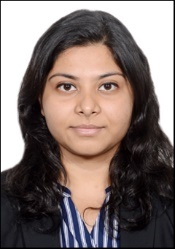 EMAIL- gauri.380010@2freemail.com 						Snapshot of experience & career Objective:Customer service specialist having an experience of working in India for a leading Public Relations and Advertising conglomerate. I have an experience in Client Relationship, Event Mgmt., Data reporting, documentation and analytics…. Doing all this with a sole objective of providing exceptional customer service to the clients that I use to manage. I wish to map my career with progressive organization, by offering value addition and achieving experiential growth. Look forward to work with multi-cultural team that enhance my skills / abilities and achieve organization goals.  Strengths: Hardworking, Team Player, Responsible and work with ownership / accountability, Organized and most importantly think ways to create more efficiency from customer’s perspectiveSummary: Professional Experience Key Customer Service Executive at “AD Factors PR Pvt. Ltd” (Leading Public Relations & Advertising conglomerate) from 1st Jan 2016 to 10th March,2018Key Roles:Managing client relationship and ensuring providing an exceptional customer service to clients allocatedOrganizing data, documentation and analytical representation for clients allocatedManaging all payments / expenses with the vendors and the client related expenses. Also, ensuring required approvals are taken within the speculated time Keeping all the documents aligned for the organization as well for the clientPlayed a key role in identifying areas to improve processes and also to automate the same using relevant software Actively participated in data modeling and business modelingManaging all the data reporting and billing for the client Personal Information: Scholastics:Bachelor in Science (Hons with specialization in “Development Communication & Extension”)Computer Skills:Exceptional computer skills with strong writing skills Experience:Key Customer Service Executive at AD Factors PR (Managedclients like Samsung, Honda, ITDC Hotels, Yes Bank etc..)Date of Birth 20-May-95Nationality IndianLinguistic ProficiencyHindi& EnglishHindi& EnglishHindi& EnglishParental Information Father (Banker with Indian Govt. Bank) is retired from Punjab & Sindh Bank & Mother is Home makerFather (Banker with Indian Govt. Bank) is retired from Punjab & Sindh Bank & Mother is Home makerFather (Banker with Indian Govt. Bank) is retired from Punjab & Sindh Bank & Mother is Home maker